1-ого сентября в Государственном университете управления прошла торжественная часть, приуроченная ко Дню знаний. С речью выступил и командир ССО ГУУ Антон Антипов, в ходе которой передал поздравления первокурсникам, а также вкратце обозначил деятельность ВСКС и отряда в частности. Для новоиспеченных студентов в этот день был организованно показательное выступление, целью которого – демонстрация приобретенных навыков и знаний студентов-добровольцев ССО ГУУ, а именно: локализация очага возгорания с последующей его ликвидацией. Также были произведены работы гидравлическим инструментом с целью деблокирования пострадавшего и оказания ему первой помощи.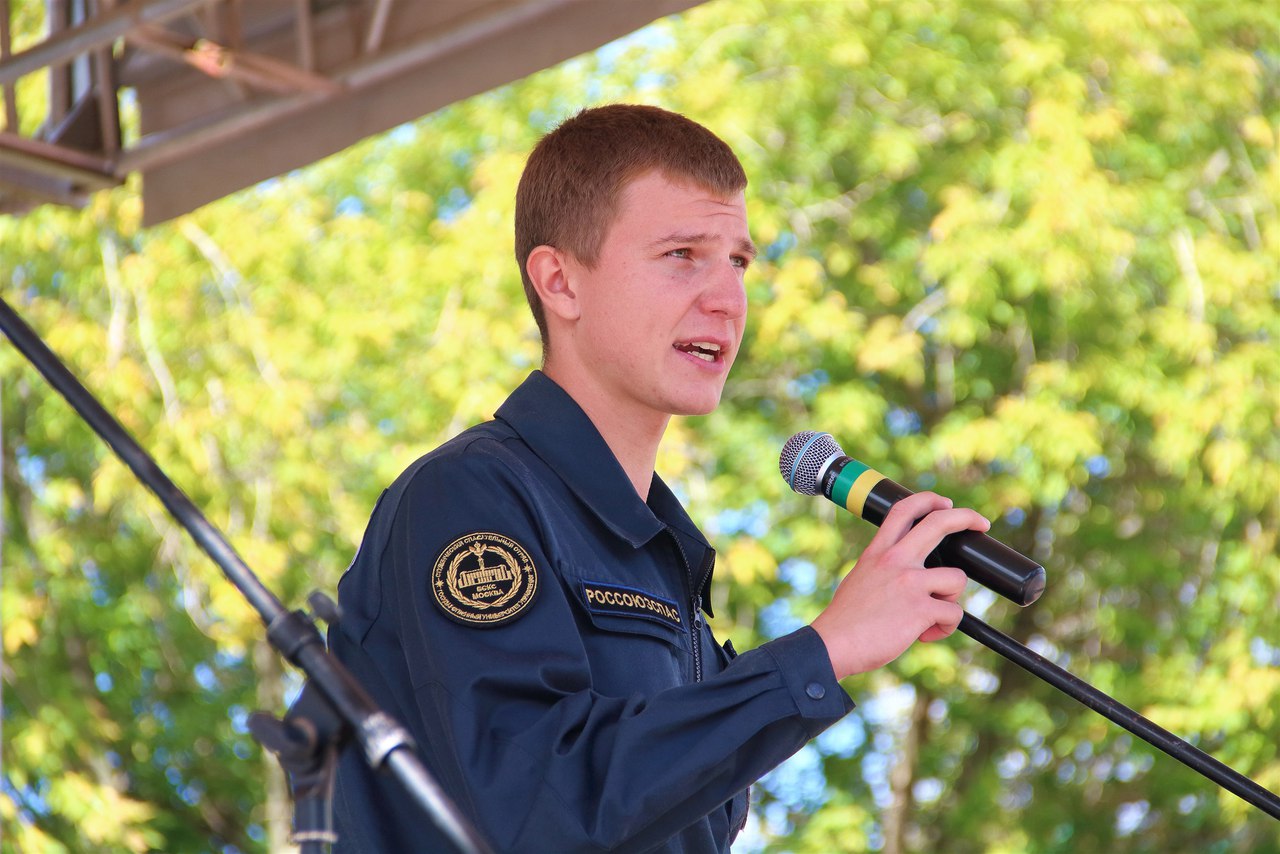 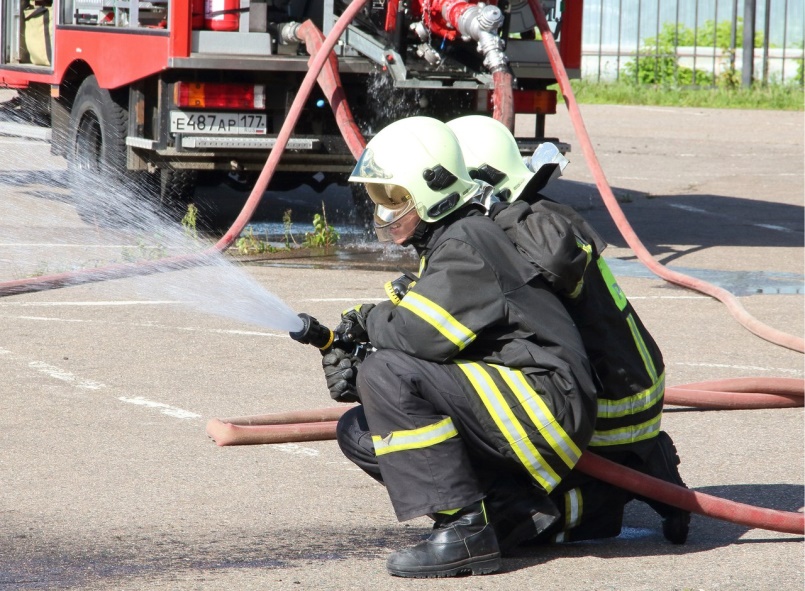 